    Prelude    	       When I Survey the Wondrous Cross            arr. R. Hobby                Greeting                                                                     Darren Cushman Wood    *CALL TO WORSHIP			                            Leader:  God is light, in whom there is no darkness at all. People:  Jesus Christ is the light of the world. Leader:  And this is the judgment,                 that the light has come into the world, People:  but we loved the darkness rather than the light.     *Hymn #298	When I Survey the Wondrous Cross		The First Word 		                                                                     Luke 22:34“Father, forgive them, for they do not know what they are doing.”O Come and Mourn With Me    O come and mourn with me awhile; O come ye to the Savior’s side; O come,       together let us mourn: Jesus, our Lord is crucified! Have we no tears to shed for     him, while soldiers scoff and foes deride? How patiently he hangs: Jesus, our     Lord is crucified.  Seven times he spoke, seven words of love; and all three hours     his silence cried for mercy on the souls of all:  Jesus, our Lord is crucified.     O love of God, O sin of man! In this dread act your strength is tried;     and victory remains with love: for he, our Love, is crucified!    Prayer on the First Word from the Cross	               Gentle Father, we do not know the consequences of our sins, we cannot comprehend the damage we have done. We are confused and tossed about. All we know is our need of you. Come to us in this hour, and bring the forgiveness that will make us whole, through Jesus our Lord whose crucified love frees us from sin. Amen.     The Second Word 		                                             Luke 23:43“Today, you will be with me in paradise.”Hear Us, Holy Jesus    Hear us, holy Jesus.  Jesus, pitying the sighs of the thief, who near thee dies,     promising him paradise:  hear us, holy Jesus.  May we in our guilt and shame     still thy love and mercy claim, calling humbly on thy name: hear us, holy Jesus.      May our hearts to thee incline, looking from our cross to thine; cheer our souls     with hope divine:  hear us, holy Jesus.Prayer on the Second Word from the Cross	                           Hear us, holy Jesus, for we need the assurance of your never ending love. Still our fears and capture our doubts until all we can see and hear is the joy of your hope that outlasts our pain. Amen. The Third Word 	                                                                 John 19:26-27Chancel Quartet“Dear Woman, here is your son. Here is your mother.”At the Cross, Her Station KeepingAt the cross, her station keeping, stood the mournful mother weeping, where he hung, the dying Lord;  for her soul, of joy bereaved, bowed with anguish, deeply grieved, felt the sharp and piercing sword.  O how sad and sore distressed now was she, that mother blessed, of the sole begotten One.  Deep the woe of her affliction when she saw the crucifixion of her ever glorious Son.  Jesus, may her deep devotion stir in me the same emotion, fount of love, Redeemer kind, that my heart, fresh ardor gaining and a purer love attaining, may with thee acceptance find.Prayer on the Third Word from the Cross	                     O Fount of Love, give us courage to kneel with Mary at the foot of the cross. Stir in us the same desire to risk our hearts being wounded by sharing the anguish and affliction of the Marys of today who grieve their children’s pain. Amen. The Fourth Word 	                                                              Matthew 27:46“My God, My God, why have you forsaken me?”Bound Upon the Accursed TreeBound upon the accursed tree, faint and bleeding, who is he?  By the eyes so pale and dim, streaming blood and writhing limb?  By the flesh with scourges torn, by the crown of twisted thorn, by the side so deeply pierced, by the baffled, burning thirst?  Bound upon the accursed tree, dread and awful, who is he? By the sun at noonday pale, shivering rocks and rending veil?  Lo! beneath the blackened sky, hear his last and bitter cry.  Crucified, we know thee now: Son of God! ‘tis thou!   Prayer on the Fourth Word from the Cross                        My God, my God, why have you forsaken me? My doubts are too deep, my questions too wide for me to feel you now. Yet, I still cry to you. In the Crucified One my doubts become acts of faith and my questions draw me near to you. In the name of Jesus I pray. Amen.    The Fifth Word 	                                                                     John 19:28“I am thirsty.”Jesus, In Thy Thirst and Pain   Jesus, in thy thirst and pain, while thy wounds thy lifeblood drain; thirsting more     our love to gain.  Thirst for us in mercy still, all thy holy work fulfill; satisfy thy    loving will. May we thirst thy love to know, lead us in our sin and woe, lead us    where the healing waters flow.    Prayer on the Fifth Word from the Cross                              Faithful Savior, You were thirsty so we could be comforted,you were bound so we could be free,you were stripped so we could be clothed in your love.How can we fathom the mystery of your grace?Quench now our thirst to know you and lead us where the healing waters flow. Amen.   The Sixth Word 	                                                                     John 19:30“It is finished.”O Perfect Life of Love   O perfect life of love, all is finished now; all that he left his throne above to do for    us below; all is finished now.  No pain that we can share but he has felt its smart;    all forms of human grief and care have pierced that tender heart.  All is finished    now.  In perfect love he dies for me!  O All-Atoning Sacrifice, I cling by faith to    thee. Prayer on the Sixth Word from the Cross                            God of unconquered love, thank you for Jesus who suffered and died for us so that we can die in him and say to our unresolved conflicts, our unfulfilled desires, and our unbearable sins: “All is finished now” in Jesus Christ our Lord. Amen.     *Hymn #286	           O Sacred Head, Now Wounded	    The Seventh Word	                                                                        Luke 23:46“Father, into your hands I commit my spirit.”Behold the Lamb of God    Behold the Lamb of God, bowed down in bitter pain; to God his dying prayer        ascends.  In death, my Lord and Savior, may I cry with thee: “My Father, I     commend my Spirit into thy loving hands.”  I die in thee.    Prayer on the Seventh Word from the Cross   Faithful Sovereign, Merciful Savior, Eternal Spirit:we offer ourselves as a holy and living sacrificein union with Christ’s offering for us in this mystery of divine love. Take us as we are and keep us in your grace. We surrender everything to your will and waythat our lives may reflect your glory through Jesus Christ who lives and reigns with you and the Holy Spirit, one God, now and forever. Amen.     Tolling of the BellsEach toll represents one of the thirty-three years of Jesus’ life.After a moment of meditation, the congregation is asked to leave in silence.The Happenings_______________________________________________________________________________________________________________________________________________________________________________________________________________________________________________________________________________________________________________________________________________________________________________For more information, please subscribe to our e-newsletter at www.northchurchindy.com or follow us on Facebook at www.facebook.com/northchurchindy or Twitter at @NorthChurchIndy *Sign up for events at the Hospitality Desk*Upcoming special worship events at North United Methodist Church:April 1: Easter Sunday8:30 a.m. - Holy Communion service. 11 a.m. - The Carolers children’s choir and the Cathedral Singers will offer special music. May 6: Youth Sunday – 8:30 a.m. and 11 a.m. The Youth Group will lead the morning services through scripture, sharing faith stories, music and more. The theme is the continuation of the Lenten retreat theme, “The Anatomy of a Believer.”May 13: Foot Notes: A Mother’s Day Musical – 9:45 a.m. Our feet put in a lot of steps, but are they always on the right path? To the melodic notes of Irving Berlin, Duke Ellington and Broadway tunes, the Choristers and Carolers children’s choirs will share their talents in a Mothers’ Day musical you won’t want to miss!May 20: Harmony Mass by Franz Joseph Hayden – 8:30 a.m. and 11 a.m. Composed in 1802, we look forward to presenting this beautiful “classical” mass with orchestra and an enhanced wind section.June 24: Worship Without Walls – 11 a.m. Back by popular demand, we will gather under a tent in our parking lot for one service of celebration and music. Heather Bays returns to lead the music. Bring your friends and welcome our neighbors in the community.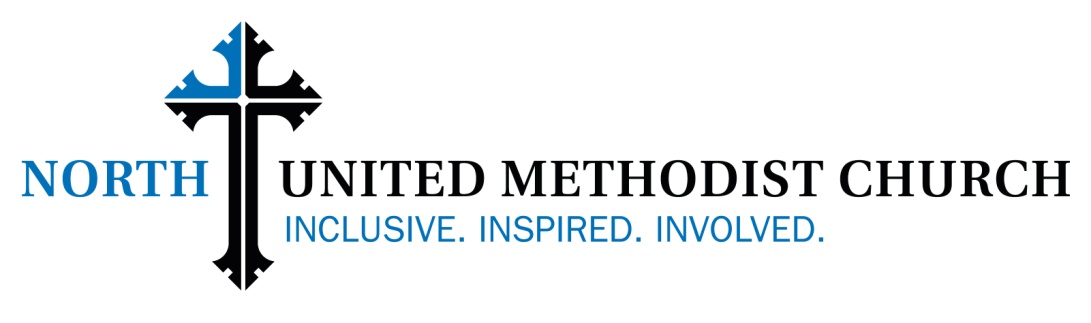 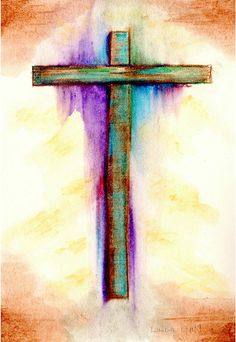 Good Friday, March 30, 20187:00 p.m. North United Methodist Church is an open, inclusive,and welcoming church. We affirm that through God’sredeeming love, all are one in Christ.YOU are welcome at North.       